Kinderfest 2022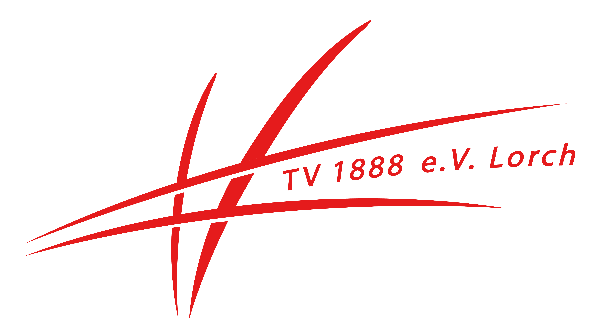 Am 15.05.2022 lädt der Turnverein 1888 e.V. Lorch herzlich zum Kinderfest ein! Um die Veranstaltung bestmöglich zu planen, bitten wir um eine unverbindliche Anmeldung bis zum 25.04. Bitte füllt dieses Formular aus oder klickt hier für die Onlineversion.Name: Wir kommen mit: 0	 1	 2	 3	 4	 5	Kinder 0	 1	 2	 3	 4	 5	ErwachseneWir möchten uns für folgende Aktivität(en) anmelden:
Weitere Infos zu den einzelnen Aktivitäten unter www.tv-lorch.de/kinderfest.E-Mail-Adresse:Wenn Ihr Euch für Aktivitäten anmeldet, teilt uns bitte eine E-Mail-Adresse mit, damit wir Euch bei Bedarf zusätzliche Infos zukommen lassen können.
Wir möchten mithelfen:	Aufbau (ab 8 Uhr)	Abbau (ab 17 Uhr)	Mitmachstation betreuen	Unterstützung bei der Bewirtung	Kuchen spenden	Egal – wir machen allesAnregungen und/oder IdeenMöchtet Ihr uns sonst noch etwas mitteilen? Wir freuen uns auf Euer Feedback!Vielen Dank fürs Ausfüllen!Das Anmeldeformular kann entweder am Computer ausgefüllt, abgespeichert und per E-Mail an kinderfest@tv-lorch.de zurückgeschickt oder ausgedruckt, ausgefüllt und an einen Übungsleiter weitergegeben werden. „Tierisch stark!“ Mitmachstationen
Für alle Kinder.
11:00–17:00 Uhr
Anzahl Kinder:  Kinderyoga Workshop I
Für Kinder von 6 bis 10 Jahren.11:00–11:30 Uhr
Anzahl Kinder:  Kinderyoga Workshop II
Für Kinder und Jugendliche von 11 bis 18 Jahren.11:45–12:15 Uhr
Anzahl Kinder:  Skate Workshop
Für Kinder ab 6 Jahren.11:00–11:45 UhrDanach offene Skate Session für alle!
Anzahl Kinder:  Boule-Turnier
Für Kinder ab 12 Jahren und Erwachsene.*Ein Team besteht aus 2 Personen.
Ab 12:00 UhrTeamname:_______________Teammitglieder:_______________ Staffellauf
Für Familien bzw. Viererteams à 2 Kinder und 2 Erwachsene.
16:00 Uhr – mit anschließender SiegerehrungTeamname:_______________Teammitglieder:_______________